COMITÉ LECTURE JEUNESSE DÉPARTEMANTAL 
08 NOVEMBRE 2018Lieu : médiathèque de Saint-Jean-Saint-Nicolas (merci pour son accueil !)Participant(e)s : Angeline Van Neck et Jacqueline Siméoni (BM de St-Jean-St-Nicolas) ; Céline Leroux et Gaëlle Pineau (BM de Gap) ; Audrey Copetti (Canopée 05) ; Delphine Burgaud, Sandra Baudin et Patrick Chanard (BD05)ROMAN ENFANTTitre : Baleine rougeAuteur : Montmoulineix, MichelleDate : 15/03/2017Editeur : HéliumCollection : Fiction jeunessePrix TTC/Devise : 12,65 EURISBN : 978-2-330-07583-5Résumé : A un siècle d'intervalle, un jeune mousse et une adolescente sont fascinés par une femme qui semble ne faire qu'un avec la mer.
ROMANS ADOTitre : Le peuple du cheminAuteur : Achard, MarionDate : 19/01/2017Editeur : Talents hautsPrix TTC/Devise : 12,00 EURISBN : 978-2-36266-159-4Résumé : Dans la forêt amazonienne, une tribu est massacrée par une compagnie de déforestation. Loca et Daboka, deux soeurs survivantes, sont prises en charge par une équipe médicale et par une Indienne, Mayta. Accueillies dans une famille, Loca, la plus jeune, s'adapte à sa nouvelle vie mais Daboka ne pense qu'à rejoindre une tribu cousine et retrouver sa liberté. Une histoire tirée d'un fait réel.Titre : Auggie & moi : trois nouvelles de WonderAuteur : Palacio, R.J.Date : 02/11/2017Editeur : Pocket jeunessePrix TTC/Devise : 15,38 EURISBN : 978-2-266-27329-9Résumé : Auggie Pullman, un petit garçon né avec une malformation faciale, fait sa rentrée au collège Beecher. Il va changer la vie de ses camarades, Charlotte, Julian, le petit dur, et Christopher, son ami d'enfance. Trois récits du point de vue de trois enfants ayant côtoyé Auggie durant son année de sixième, en lien avec le roman Wonder.DOCUMENTAIRE OU ROMAN ENFANT ?Titre : Mission VersaillesAuteur : Kecir-Lepetit, EmmanuelleDate : 09/02/2018Editeur : FleurusCollection : Le docu dont tu es le hérosPrix TTC/Devise : 9,05 EURISBN : 978-2-215-13674-3Résumé : Un documentaire ludique requérant la participation du jeune lecteur, pour tout savoir sur la vie à la cour de Versailles. Il endosse le rôle d'un enquêteur recruté par le chef de la police pour découvrir et déjouer un complot qui se trame contre le roi Louis XIV.
DOCUMENTAIRESTitre : Animaux médecinsAuteur : Trius, Angie
Doran, MarkDate : 16/05/2018Editeur : Albin Michel-JeunessePrix TTC/Devise : 12,65 EURISBN : 978-2-226-40177-9Résumé : Un documentaire qui présente quatorze exemples de remèdes naturels mis au point par les animaux sauvages pour se soigner, se purger, éliminer les parasites ou encore se protéger du soleil.Titre : Qui sont les transhumanistesAuteur : Pinaud, FlorenceDate : 22/02/2018Editeur : Ed. du RicochetCollection : Collection POCQQPrix TTC/Devise : 12,00 EURISBN : 978-2-35263-213-9Résumé : Des réflexions sur les avancées technologiques, les manipulations génétiques, les nanomédicaments, entre autres. L'auteure explique leurs conséquences, se demandant s'il s'agit d'avancées pour l'humanité dans son ensemble ou de progrès réservés seulement aux gens fortunés.Titre : L'homme qui marche : GiacomettiAuteur : Elschner, Géraldine
Guilloppé, AntoineDate : 08/02/2018Editeur : l'Elan vert
Canopé éditionsCollection : Pont des artsPrix TTC/Devise : 13,60 EURISBN : 978-2-84455-489-5
978-2-240-04524-9Résumé : Un père et son fils quittent leur pays en quête d'une terre d'asile. Ils marchent longtemps avant d'embarquer sur un bateau qu'une tempête fait sombrer. Le petit garçon se réveille sur une île, seul mais veillé par un chien. Tous les deux partent à la recherche du père qui, de son côté, arpente l'île pour retrouver son enfant. Un récit inspiré par la sculpture L'homme qui marche d'A. Giacometti.Titre : La guerre c'est quoi ?Auteur : Altarriba, EduardDate : 29/03/2018Editeur : Bang EditionsCollection : Mon mondePrix TTC/Devise : 11,38 EURISBN : 978-84-17178-09-3Résumé : Un ouvrage qui explique l'historique et les origines des conflits armés, leurs caractéristiques et leurs conséquences. Accompagné d'un dossier spécial sur la guerre en Syrie.Titre : L'anorexie : un guide pour comprendreAuteur : Shankland, Rébecca
Azam, JacquesDate : 25/01/2018Editeur : De La Martinière JeunesseCollection : Plus d'oxygènePrix TTC/Devise : 9,95 EURISBN : 978-2-7324-8514-0Résumé : Psychologue, l'auteure décrit l'anorexie, ses origines et ses conséquences sur la personne qui en est atteinte. Elle propose des solutions pour la combattre, à destination des malades mais aussi de leur entourage.Titre : L'appartement : un siècle d'histoire russeAuteur : Litvina, Aleksandra LeonidovnaDate : 08/03/2018Editeur : Globe
Louison éditionsPrix TTC/Devise : 17,50 EURISBN : 979-10-95454-25-0Résumé : Chaque double page permet de découvrir un appartement russe, entre 1902 et 2002, en suivant la famille Mouromtsev aux dates capitales de l'histoire de la Russie.Titre : La Vénus de pierreAuteur : Brière-Haquet, Alice
Simon, LaurentDate : 05/07/2018Editeur : l'Elan vert
Canopé éditionsCollection : Pont des artsPrix TTC/Devise : 13,60 EURISBN : 978-2-84455-515-1
978-2-240-04530-0Résumé : Aar vit durant la préhistoire. Depuis l'enfance, il est amoureux d'Isha, la fille du chef devenue reine. Elle doit maintenant choisir un mari et départager ses prétendants grâce à trois épreuves. Aar, qui n'est ni le meilleur chasseur ni le plus fort, finit par gagner le coeur d'Isha en faisant preuve de ruse et de sensibilité. Un album inspiré de la Vénus de Willendorf, une statuette de calcaire.Titre : Qu'allons-nous devenir ? : la technique et l'homme de demainAuteur : Marin, ClaireDate : 15/03/2018Editeur : Gallimard-JeunesseCollection : Philophile !Prix TTC/Devise : 10,00 EURISBN : 978-2-07-059955-4Résumé : Réflexions à destination des lycéens sur les nouvelles technologies et les questions qu'elles soulèvent, notamment dans le domaine de l'éthique.Titre : Un dragon sur le toit : GaudiAuteur : Alix, Cécile
Sochard, FredDate : 13/09/2018Editeur : l'Elan vert
Ed. de la Canopée
Canopé éditionsCollection : Pont des artsPrix TTC/Devise : 13,60 EURISBN : 978-2-84455-509-0
978-2-240-04528-7Résumé : Accompagnée de son amie la chauve-souris, Paloma poursuit un dragon qui s'est introduit dans sa maison. Alors qu'il commence à transformer l'habitation, elle le rattrape sur le toit. L'animal est très fatigué et s'endort. Un album pour découvrir l'architecte A. Gaudi.Titre : Quatre-Saisons CircusAuteur : Gillot, Laurence
Placin, LucileDate : 09/02/2017Editeur : l'Elan vert
Canopé éditionsCollection : Pont des artsPrix TTC/Devise : 14,56 EURISBN : 978-2-84455-436-9
978-2-240-04294-1Résumé : Après s'être blessé, Antonio, le clown violoniste, ne peut plus quitter sa roulotte, le Quatre Saisons Circus. Il se fait aider par les saisons, ses quatre amis au graphisme inspiré par Arcimboldo, et guérit grâce au temps qui passe. Sur le CD, la lecture de l'histoire par un comédien est accompagnée d'extraits de l'oeuvre de Vivaldi.Titre : Le radeau de GéricaultAuteur : Place, François
Pilorget, BrunoDate : 05/04/2018Editeur : l'Elan vert
Canopé éditionsCollection : Pont des artsPrix TTC/Devise : 13,60 EURISBN : 978-2-84455-497-0
978-2-240-04526-3Résumé : Paris, XIXe siècle. Le jeune Lucien aime dessiner et il est intrigué par Théodore Géricault, le peintre qui habite dans le même immeuble que lui, mais à qui ses parents lui ont défendu de parler. Alors qu'il se rend en Normandie, le garçon rencontre l'artiste sur la plage. Un album qui rend hommage au chef-d'oeuvre Le radeau de la Méduse.Titre : Poèmes pour mieux rêver ensembleAuteur : Norac, CarlDate : 23/08/2017Editeur : Actes Sud juniorPrix TTC/Devise : 15,02 EURISBN : 978-2-330-07889-8Résumé : Un recueil de poèmes pour mettre en valeur la bienveillance et l'optimisme.Titre : Le handicap, pourquoi ça me concerne ? : et toutes les questions que tu te poses pour accepter les différences...Auteur : Baussier, SylvieDate : 08/09/2017Editeur : FleurusCollection : Petites et grandes questionsPrix TTC/Devise : 9,50 EURISBN : 978-2-215-13480-0Résumé : Des réponses aux questions des enfants sur le handicap, pour accepter les différences et apprendre à vivre ensemble.Titre : ArbresAuteur : Socha, Piotr
Grajkowski, WojciechDate : 11/10/2018Editeur : De La Martinière JeunesseCollection : DocumentairePrix TTC/Devise : 17,29 EURISBN : 978-2-7324-8520-1Résumé : Une découverte du monde des arbres dans sa grande variété, de leurs habitants et des usages qui en sont faits, décrivant notamment le rôle des feuilles et des racines.Titre : 67 millions de Français... et moi, et moi, et moi ! : un livre qui te parle de la France dans tous ses états...Auteur : Duval, Stéphanie
Laboucarie, SandraDate : 07/02/2018Editeur : Bayard JeunessePrix TTC/Devise : 14,20 EURISBN : 978-2-7470-9085-8Résumé : Des réponses aux questions que se posent les enfants sur l'identité nationale, la langue française, les droits et les devoirs liés à la nationalité, les institutions républicaines, la culture et la gastronomie. Avec des données chiffrées, des témoignages, des jeux et des quiz.CONTE AUDIOTitre : Le dattier du sultan de ZanzibarAuteur : Vincent, FrançoisDate : 13/10/2017Editeur : Oui dire éditionsCollection : Contes d'auteursPrix TTC/Devise : 17,00 EURISBN : 978-2-917333-47-1Résumé : Le seul dattier de l'île de Zanzibar fait la fierté du sultan. Mais chaque année tous les fruits disparaissent avant la récolte. Les sept fils du sultan décident de veiller sur l'arbre pour éviter que leur père ne sombre dans la folie.BD ADULTE sélectionnée dans le cadre du Prix littéraire des lycéens et apprentis  Titre : Ces jours qui disparaissentAuteur : Le Boucher, TimothéDate : 13/09/2017Editeur : GlénatCollection : 1.000 feuillesPrix TTC/Devise : 20,48 EURISBN : 978-2-344-01332-8Résumé : Lubin Maréchal se réveille chaque matin sans se souvenir de la veille et découvre que pendant ce temps une autre personnalité prend possession de son corps. Il tente de communiquer avec son double par caméra interposée. Prix des libraires de bande dessinée 2017, BdGest'Art 2018 (catégorie récit court, Europe), prix Libr'à nous 2018 (BD), prix Utopiales bande dessinée 2018.BDTitre : U-B-R : le nouveau voisinAuteur : Lutz, FerdinandDate : 12/10/2017Editeur : FrimousseCollection : BD moussePrix TTC/Devise : 14,56 EURISBN : 978-2-35241-335-6Résumé : U-B-R, enfant de 122 ans venant d'une autre planète, atterrit sur la Terre avec son animal polymorphe en caoutchouc. Il s'étonne des réactions des êtres humains au zoo, au musée et dans la rue. Pendant ce temps, sa voisine, Lara, mène l'enquête pour découvrir la vérité sur l'identité d'U-B-R.ALBUMSTitre : Une danseuse ne porte pas de lunettesAuteur : Colozzi, Claudine
Oriol, ElsaDate : 31/01/2018Editeur : KaléidoscopePrix TTC/Devise : 12,01 EURISBN : 978-2-87767-961-9Résumé : La petite Daisy est ravie de pouvoir danser dans le nouveau ballet qui aura lieu à la fin de l'année scolaire. Il paraît que la directrice d'une célèbre école de danse assistera au spectacle. Mais se pose un problème : la fillette porte des lunettes et son professeur lui interdit de les mettre pour monter sur scène.Titre : Une super histoire de cow-boyAuteur : Perret, DelphineDate : 24/05/2018Editeur : Editions les Fourmis rougesPrix TTC/Devise : 10,83 EURISBN : 978-2-36902-092-9Résumé : Sur la page de gauche, l'histoire d'un cow-boy grossier et dévaliseur de banques qui fait tellement peur que l'auteure le remplace par un gentil petit singe sur les illustrations de la page de droite.Titre : Bonne nuit ?Auteur : Saudo, CoralieDate : 18/05/2017Editeur : FrimoussePrix TTC/Devise : 12,29 EURISBN : 978-2-35241-316-5Résumé : La nuit agitée de Petit éléphant, qui voulait dormir dans le lit de ses parents.Titre : Questions idiotesAuteur : Corentin, PhilippeDate : 04/10/2017Editeur : Ecole des loisirsCollection : Album de l'Ecole des loisirsPrix TTC/Devise : 10,00 EURISBN : 978-2-211-23440-5Résumé : Un inventaire des questions idiotes que posent sans cesse les grandes personnes aux enfants.Titre : Une nuit à la bibliothèqueAuteur : Kazeki, Kazuhito
Okada, ChiakiDate : 11/02/2016Editeur : Seuil JeunesseCollection : Albums jeunessePrix TTC/Devise : 12,29 EURISBN : 979-10-235-0618-1Résumé : Les doudous apportés et laissés à la bibliothèque par les enfants se réveillent la nuit et jouent avec les livres.Titre : Les coiffeurs des étoilesAuteur : Macaigne, JeanneDate : 21/06/2018Editeur : MeMoCollection : Les albums jeunessePrix TTC/Devise : 16,38 EURISBN : 978-2-35289-388-2Résumé : Une île perdue, peuplée d'habitants aux cheveux longs. Une famille de coiffeurs s'y échoue et s'installe dans le village. Alors que l'espoir renaît, la mer menace le bonheur et les rêves.Titre : CirqueAuteur : Laprun, AmandineDate : 22/08/2018Editeur : Actes Sud juniorPrix TTC/Devise : 13,20 EURISBN : 978-2-330-10641-6Résumé : Un album qui se déploie en chapiteau pour découvrir le monde du cirque avec ses funambules, ses trapézistes et ses clowns.Titre : Voyage au pays des rêvesAuteur : Cassany, Mia
Lima, Ana deDate : 19/10/2017Editeur : Nathan JeunesseCollection : Album NathanPrix TTC/Devise : 13,60 EURISBN : 978-2-09-257650-2Résumé : Un album pour développer l'imaginaire et découvrir des endroits magiques et poétiques.Titre : La noisetteAuteur : Ehrhard, Dominique
Lemasson, Anne-FlorenceDate : 05/10/2017Editeur : Ed. des Grandes personnesPrix TTC/Devise : 15,93 EURISBN : 978-2-36193-472-9Résumé : Une noisette, abandonnée par un écureuil, est peu à peu recouverte par la neige alors que divers animaux arpentent le jardin et que les saisons passent jusqu'au retour du printemps. Un livre pop-up avec des découpes.Titre : Les bottesAuteur : Louchard, AntoninDate : 07/06/2018Editeur : Seuil JeunesseCollection : Albums jeunessePrix TTC/Devise : 8,10 EURISBN : 979-10-235-1024-9Résumé : Un petit lapin ne parvient pas à mettre seul ses bottes pour aller jouer dans les flaques de la cour de récréation. Sa maîtresse propose de l'aider mais perd un peu patience.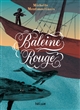 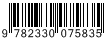 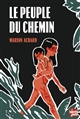 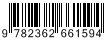 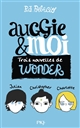 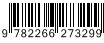 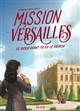 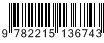 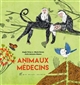 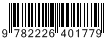 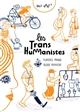 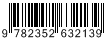 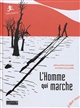 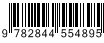 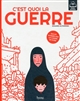 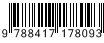 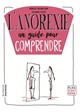 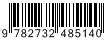 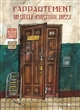 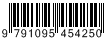 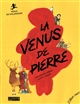 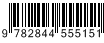 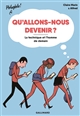 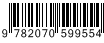 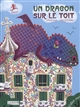 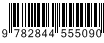 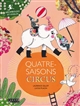 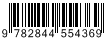 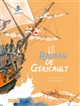 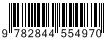 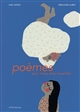 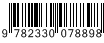 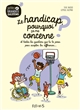 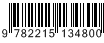 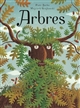 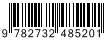 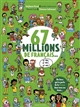 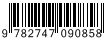 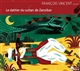 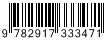 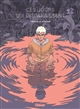 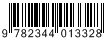 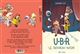 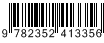 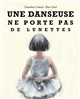 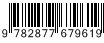 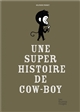 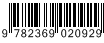 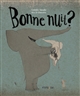 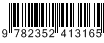 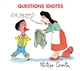 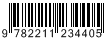 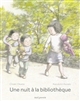 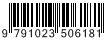 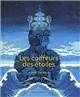 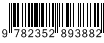 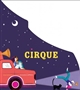 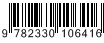 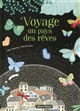 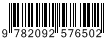 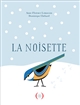 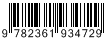 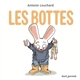 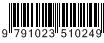 